Publicado en Barcelona  el 01/07/2014 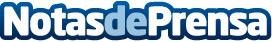 Lo mejor en web. Calidad en Diseño y Rendimiento de VisitasEn Actialia creamos y desarrollamos páginas web de primer nivel, sintetizando la más alta innovación tecnológica disponible hoy en día en programación web y combinándola con una amplia experiencia en marketing digital.Datos de contacto:Jordi MallorquíActialia Comunicación935160047Nota de prensa publicada en: https://www.notasdeprensa.es/lo-mejor-en-web-calidad-en-diseno-y-rendimiento-de-visitas-0 Categorias: Comunicación Marketing Emprendedores E-Commerce Innovación Tecnológica Consultoría http://www.notasdeprensa.es